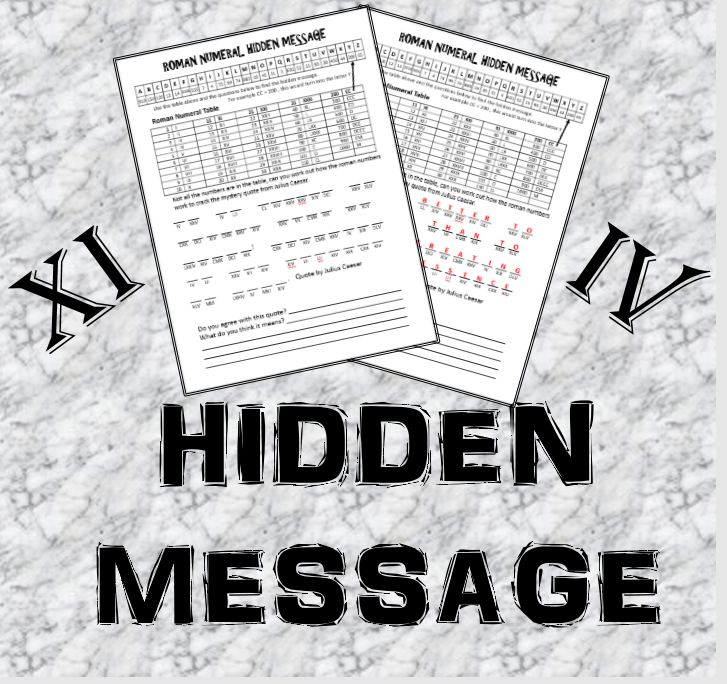 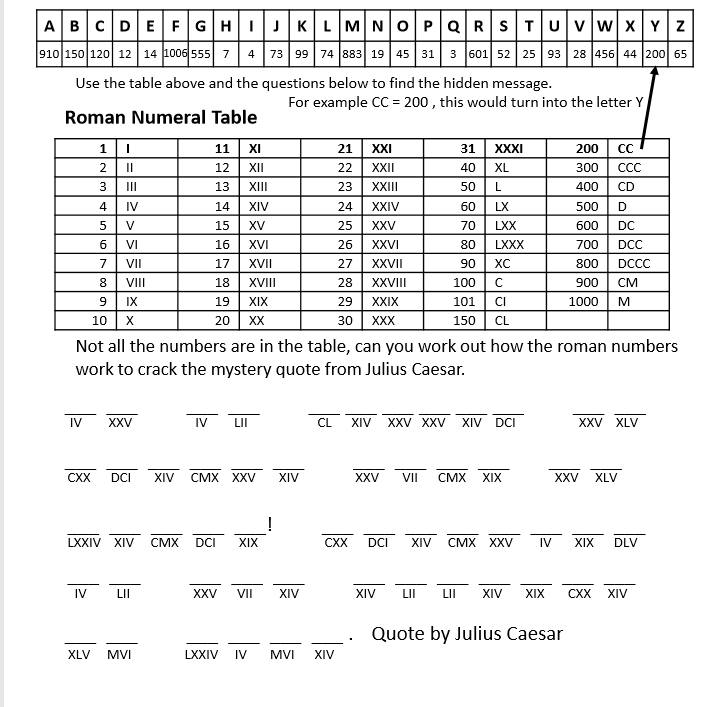 Answers on the next sheet and then there is another challenge for you!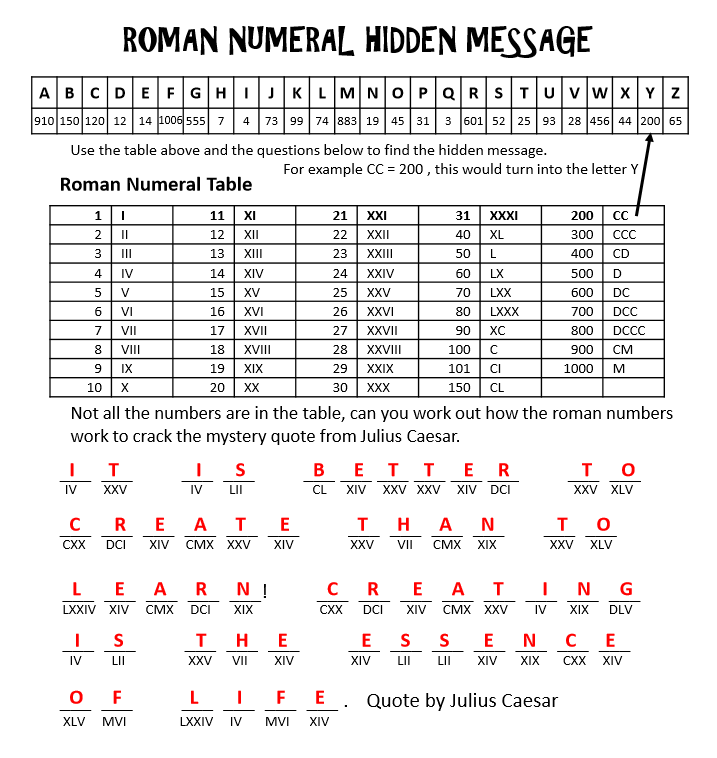 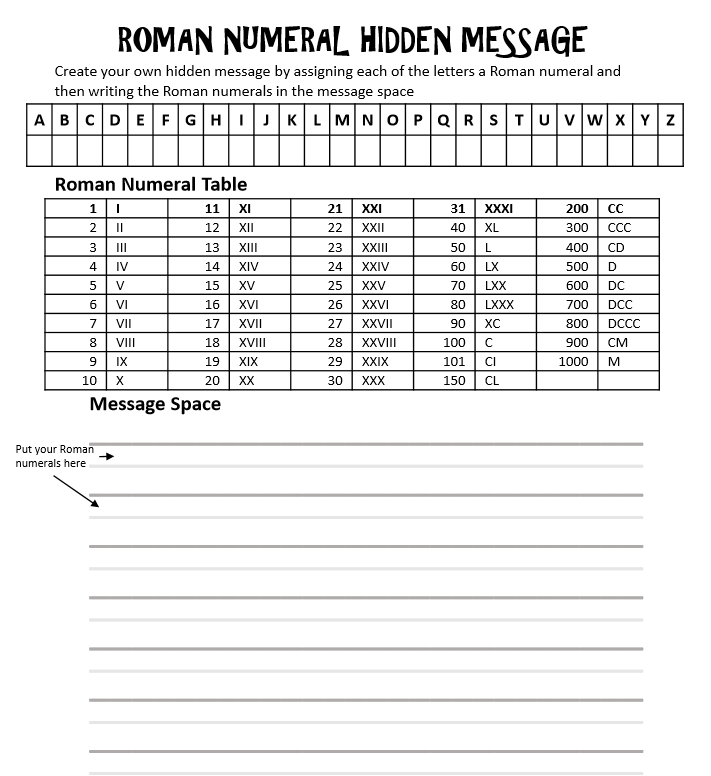 I’ll have a go at working out your message so don’t make it too hard!! 